PERFORMANS GÖREVİ 9/ 10 ATMOSFERYÖNERGESİ: Önce atmosfer ve özellikleri öğrenilecek, edindiğimiz bilgileri bu şablon üzerinde test edilecek. Bu şablon atmosfer ve özellikleri için hazırlanmıştır, her boşluk bir bilgiyi içermektedir.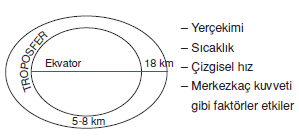 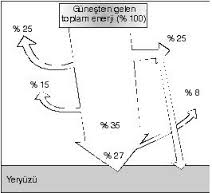 www.suleymansen.comAtmosfer ve bileşenlerinin oranlarıAtmosfer ve bileşenlerinin oranlarıAtmosfer ve bileşenlerinin oranlarıAtmosfer ve bileşenlerinin oranlarıAtmosfer ve bileşenlerinin oranlarıAtmosfer ve bileşenlerinin oranlarıAtmosfer ve bileşenlerinin oranlarıAtmosfer ve bileşenlerinin oranlarıAtmosfer ve bileşenlerinin oranlarıAzot % 78 Azot % 78 Atmosferin özellikleri ve etkilediği durumlar                          Açıklaması Atmosferin özellikleri ve etkilediği durumlar                          Açıklaması Atmosferin özellikleri ve etkilediği durumlar                          Açıklaması Atmosferin özellikleri ve etkilediği durumlar                          Açıklaması Atmosferin özellikleri ve etkilediği durumlar                          Açıklaması Atmosferin özellikleri ve etkilediği durumlar                          Açıklaması Atmosferin özellikleri ve etkilediği durumlar                          Açıklaması Atmosferin özellikleri ve etkilediği durumlar                          Açıklaması Atmosferin özellikleri ve etkilediği durumlar                          Açıklaması 1Sıcaklığın dengeli dağılmasını sağlarSıcaklığın dengeli dağılmasını sağlarSıcaklığın dengeli dağılmasını sağlarSıcaklığın dengeli dağılmasını sağlarSıcaklığın dengeli dağılmasını sağlarAşırı soğuma ve aşırı ısınmayı önlerAşırı soğuma ve aşırı ısınmayı önlerAşırı soğuma ve aşırı ısınmayı önler2345Atmosferin katmanları ve özellikleriAtmosferin katmanları ve özellikleriAtmosferin katmanları ve özellikleriAtmosferin katmanları ve özellikleriAtmosferin katmanları ve özellikleriAtmosferin katmanları ve özellikleriAtmosferin katmanları ve özellikleriAtmosferin katmanları ve özellikleriAtmosferin katmanları ve özellikleriYerden yukarıYerden yukarıKatmanlarYükseltisiYükseltisiSıcaklık özelliğiSıcaklık özelliğiDiğer ÖzellikleriDiğer ÖzellikleriYerden yukarıYerden yukarıYerden yukarıYerden yukarıTermosfer Yerden yukarıYerden yukarıYerden yukarıYerden yukarıYerden yukarıYerden yukarı